Persönliche AngabenName 		Vorname NachnameGeburtsdatum 	01.01.1993 in BerlinAdresse                             	Straßenname 1                                                                                                                          12345 StadtTelefon		0162 1234567E-Mail 		vorname.nachname@gmx.deBerufserfahrung01/2019 – heute                   	Vertriebsmitarbeiterin Etikettiermaschinen                                             	Etiketti GmbH, 12345 Musterstadt·       Vertrieb von Etikettiermaschinen·       Lieferkettenmanagement·       Installation der Systeme beim KundenSeit 05/2021 Elternzeit·       Java-Aufbaukurs an der Volkshochschule Beispielstadt·       Entwicklung eigener Selbstmanagement-App "Notizi"01/2015 – 12/2018              	StellenbezeichnungFirmenname GmbH & Co. KG, 12345 Berlin·       Für neue Stelle wichtige Tätigkeit 1·       Für neue Stelle wichtige Tätigkeit 2Ausbildung09/2011 – 12/2014             	Studiengang B.Sc.Name der Hochschule, 12345 BerlinAbschlussnote: 2,0Bachelorarbeit: Titel deiner Arbeit2011 		AbiturSchulname, 12345 BerlinKenntnisseIT-Kenntnisse                     	Microsoft Word – sehr gutMicrosoft Excel – gutJava - gutSprachkenntnisse              	Deutsch – Muttersprache                                          	Englisch – Fließend in Wort und Schrift                                           	Französisch - GrundkenntnisseFührerschein                     	Klasse B, C1EInteressen                                  Hobbys                           	App-Entwicklung mit Java, YogaDein aktueller Aufenthaltsort, 01.01.2023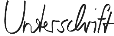 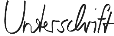 Dein Name und Unterschrift